DEPARTMENT OF PHYSICS (2020-2021)Annual ReportTeaching and other activities are held in accordance with the schedule prescribed by Dr. Babasaheb Ambedkar Marathwada University, Aurangabad and College Administration. The activities run by the department during, 2020-2021 academic year are as followsThe online activities were performed as a work from home suggested by UGC as well as Dr. Babasaheb Ambedkar Marathwada University, Aurangabad Dr. Maheshmalkar Pradnya Ramdas, Specially designed for B.Sc III year Physics Students, named as “Test for B.Sc. III Yr. Physics Students” on 1st and 4th May, 2020 with the links  belowhttps://docs.google.com/forms/d/e/1FAIpQLScGmhljB78rXUzih2lDU3Vls6T-Uao0CFmJ_BZYk_8bmPlnJg/viewform?usp=sf_linkhttps://docs.google.com/forms/d/e/1FAIpQLSefg6lfD5TiWpUwmgbRPnengShsUFdgmNKmLNjK2T7uRwm0iw/viewform?usp=sf_linkDr. Maheshmalkar Pradnya Ramdas, Specially designed for B.Sc Physics Students, named as “Test for Basic  Physics” dated on 20 and 23 May, 2020 with the following  links  https://docs.google.com/forms/d/e/1FAIpQLSd9DFuxG5WIgVLz3vtqTczwecKvcaL1FfzUfFZH1DUHCPvI8g/viewform?usp=sf_linkhttps://docs.google.com/forms/d/e/1FAIpQLSfQ5ZZ2F8yuwqFIVW2gA5GbMCBZLb3qpLr65kxA1wqoNnuoDA/viewform?usp=sf_linkDept. organized a online guest lecture on the topic entitled “Crystallography” of the speaker, Dr. Kulkarni  Rupali, Swa. Sawarkar Mahavidyalaya, Beed, on the date 18 January, 2021.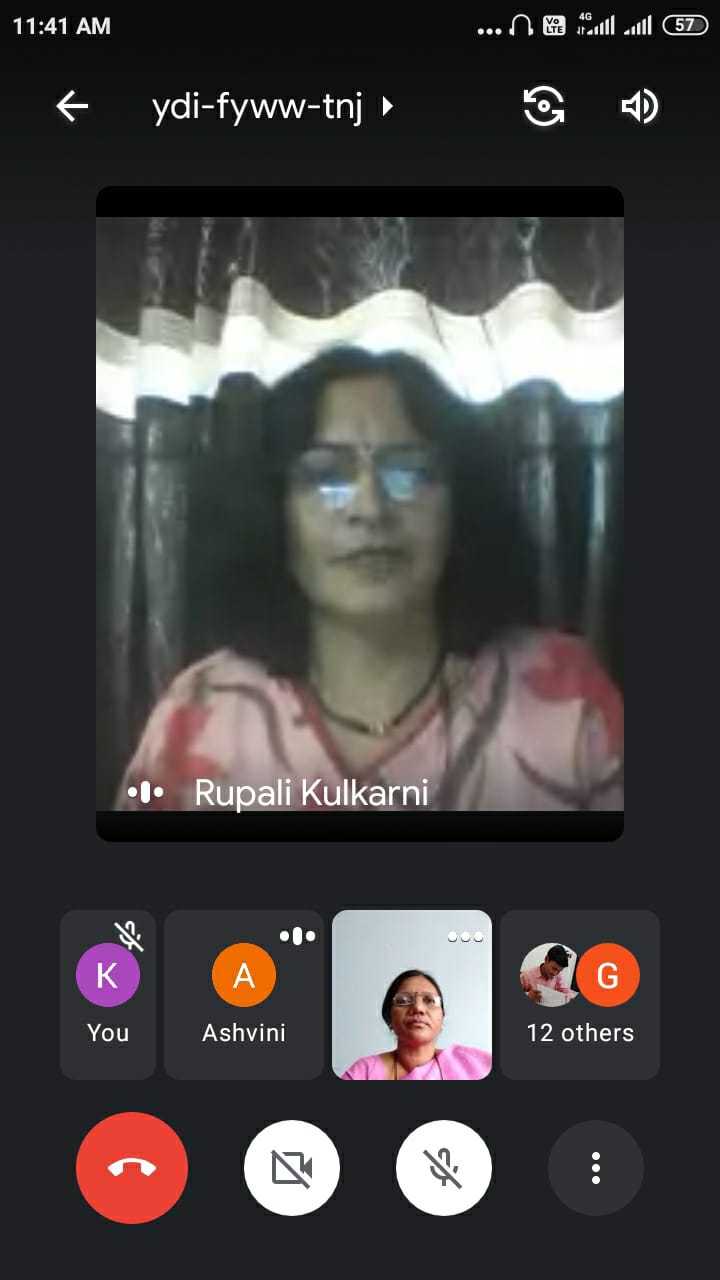 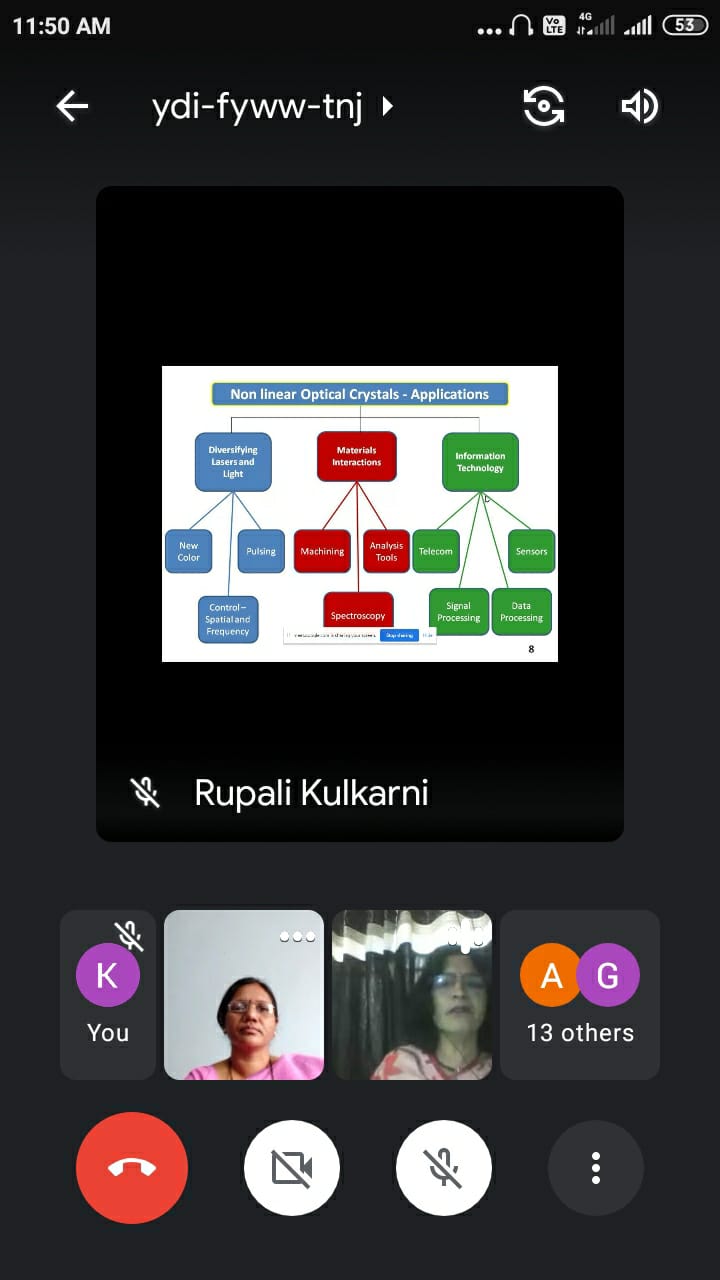 Dr. Rupali Kulkarni delivered online lecture and the faculty member Dr. Maheshmalkar P.R.List of Participated Students-Departmental Students Published Wall paper on 26 Jan. 2021, entitled “Interaction of Covid 19 and Physics”.Wall paper Publication entitled “Interaction of Covid 19 and Physics” by Hon’ble guest, Principal Dr. Deepatai Kshirsagar, and Vice principal as well as HOD, Dr. S. V. Kshirsagar, on 26 Jan. 2021.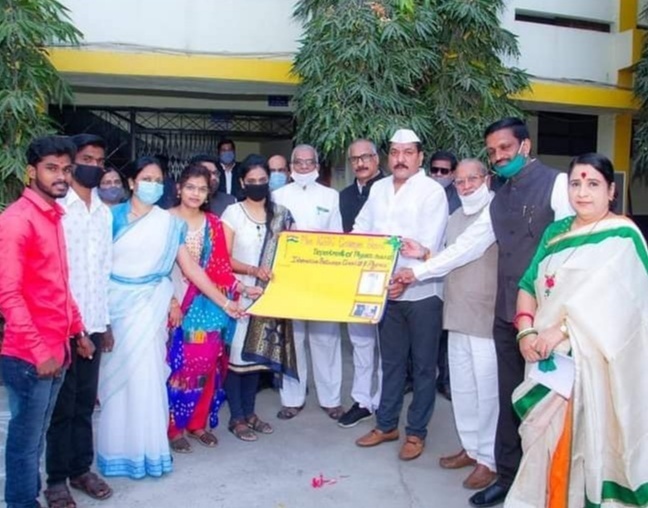 List of Participated Students-On the occasion of national science day Department organized online Guest Lecture dated on 1 March, 2021 at 10.30 to 11.30 am of Dr. Hussaini S.S, Milliya College, Beed, entitled “Career after B.Sc. Physics” For B.Sc. Students. 17 students were actively participated. 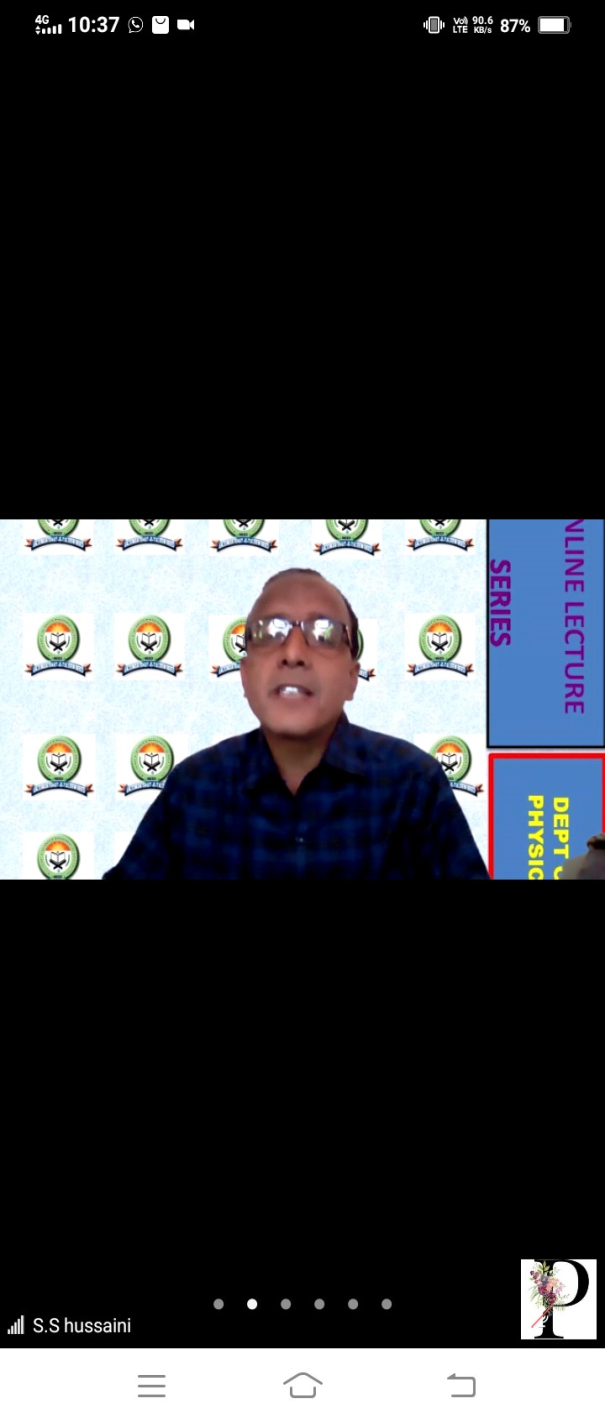 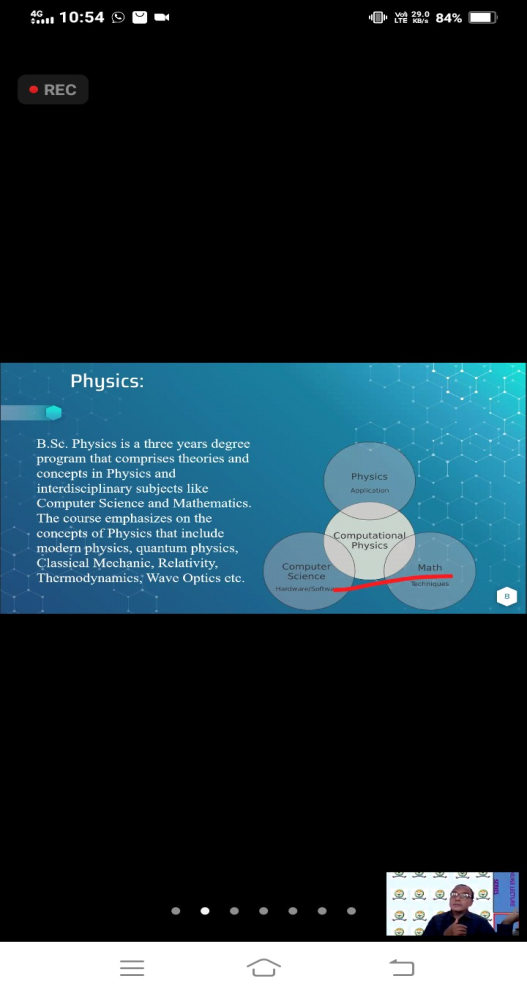 Dr. Hussaini S.S, conducted the online Guest Lecture dated on 1 March, 2021, entitled “Career after B.Sc. Physics”List of Participated Students-On the occasion of national science day, according to the theme (Women in Science), Dr. Maheshmalkar P.R. published a book entitled Classical and Quantum Mechanics for B.Sc. III, Sem V, and Paper XV, as per the syllabus of Dr. Babasaheb ambedkar Marathwada University, Aurangabad dated on 1 March, 2021  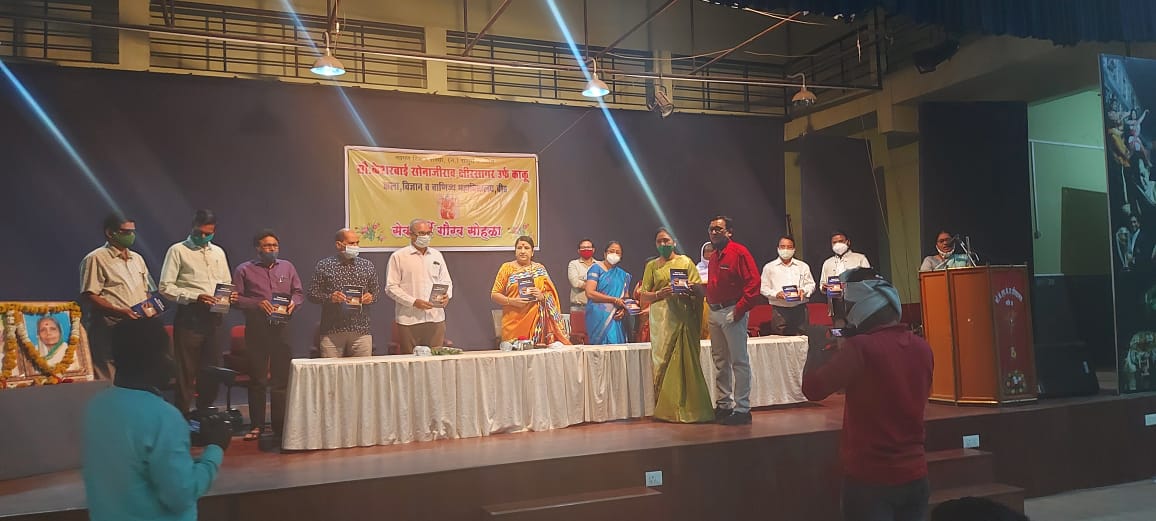 Book publication, of Dr. Maheshmalkar P.R. entitled “Classical and Quantum Mechanics” by the  Auspicious hands of Hon’ble Principal, chief guests and Respected dais dated on 1 March, 2021  .In the golden Jubilee year of our College, On 20, August 2021wednesday on 4.00 pm to 5.30 pm, On the occasion of Rajiv Gandhi Akshy Urja Din, Department organized a guest Lecture of Hon’ble Dr. Chandrashekher M Kale, Vice Principal, Indraraj Art’s Comm. And Science College, Sillod, entitled “Future of Energy”.  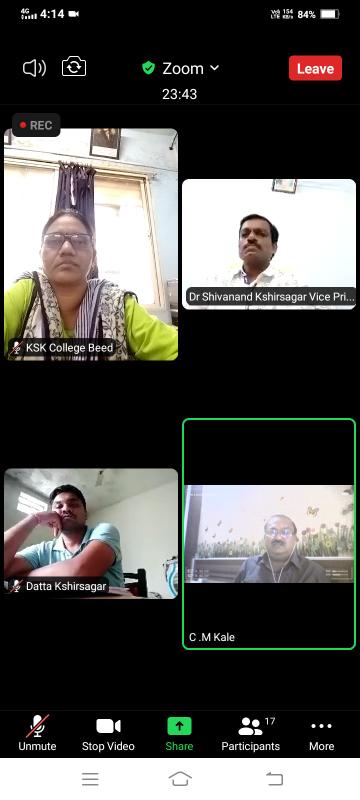 Hon’ble Dr. Kale C.M. delivering online  Lecture entitled “Future of Energy” On 20, August 2021, On the occasion of Rajiv Gandhi Akshy Urja Din on this occasion Hon’ble Vice Principal , HOD Dr. S.V. Kshirsagar, Dr. P.R. Maheshmalkar and participants.List of Participated Students-Dr. Maheshmalkar P.R, Recited own poems in Poet conference (kavi sammelan) organized by Akashwani Centre, Beed in association with Dept. of Marathi of Mrs. K. S. K. College, Beed. Propagation of it was on Akashwani Centre, Beed, dated on 8 March 2021 at 5.00 pm to 6.00 pm.  Dr. Kshirsagar S.V. delivered online talk on the subject “Role of teaching and nonteaching faculty in the process of NAAC”on 27, may 2021, at Sant Dnyaneshwar college, Soygaon, Dist. Aurangabad.Research and Professional Activities-Departmental students published wall paper on 15, august 2021, entitled “satellite remote sensing and covid-19”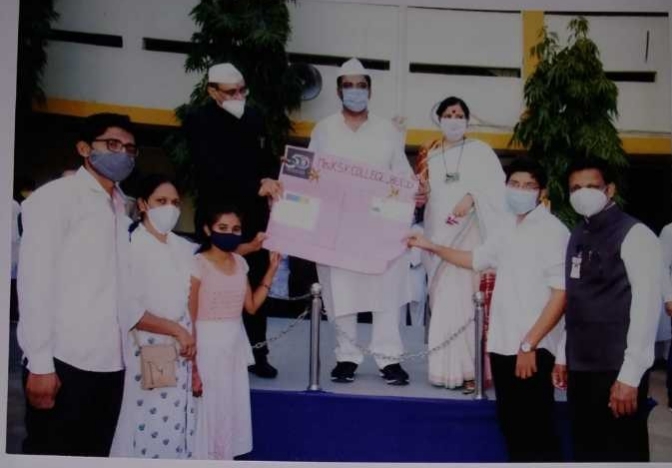 Wall Paper Publication on the occasion of 15, August 2021, entitled “satellite remote sensing and covid-19”, on this occasion Hon’ble Guest, Principal, Vice Principal and Faculties with students. 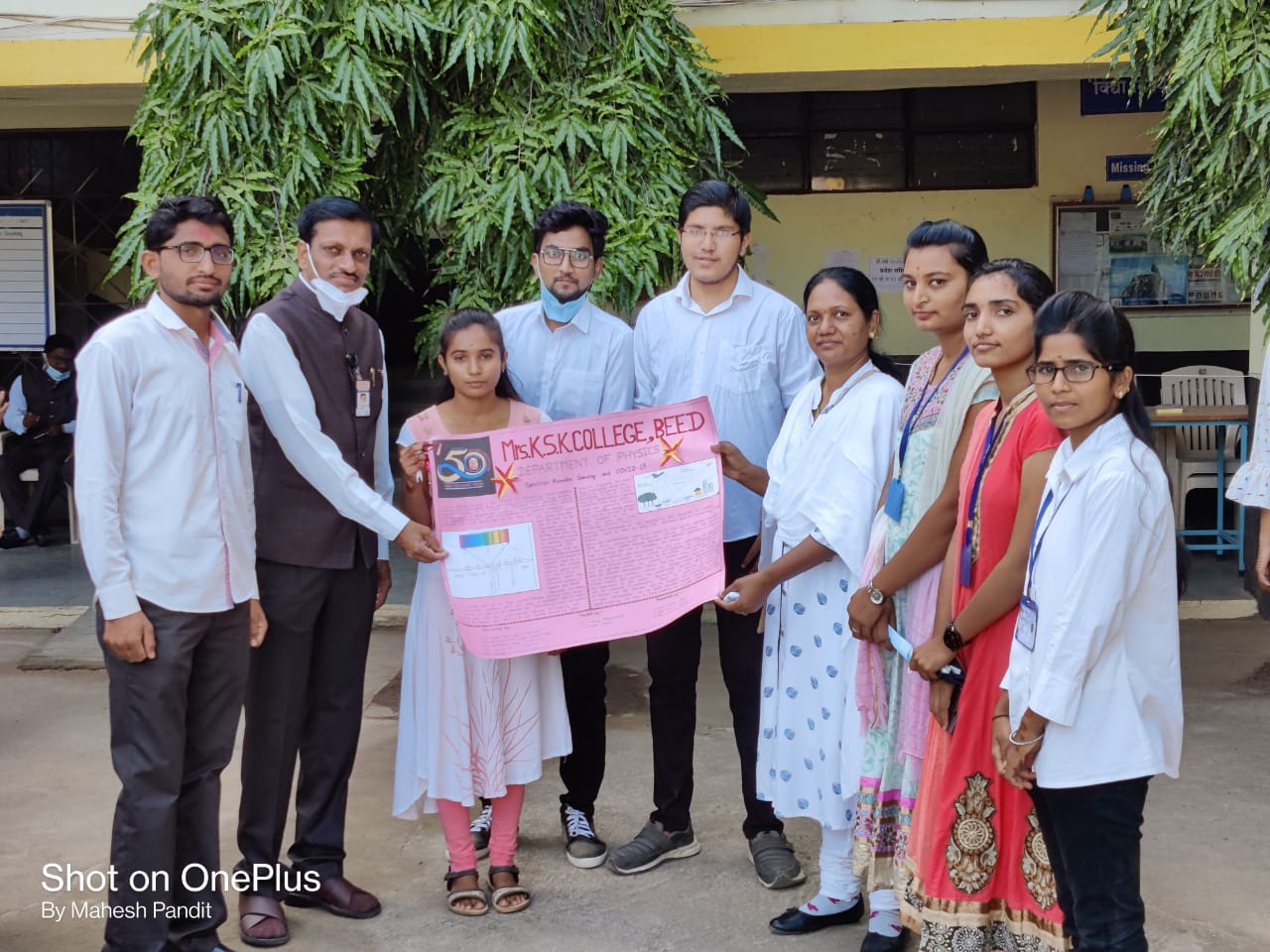 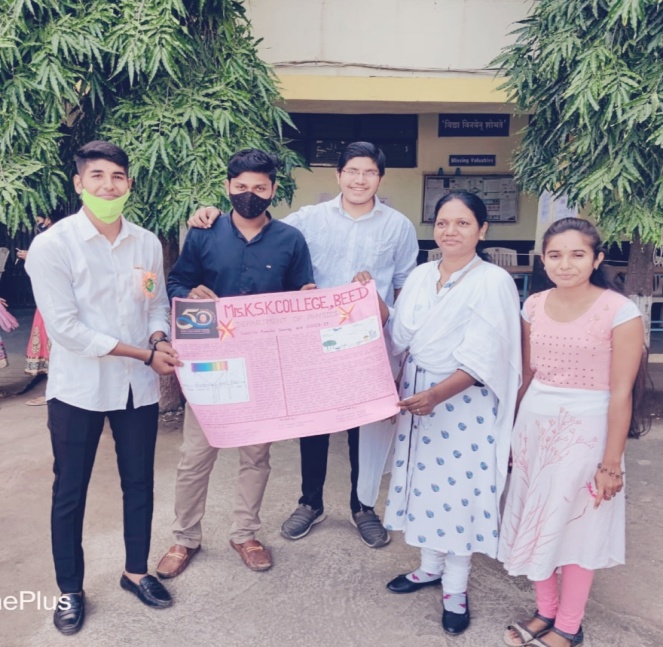 Wall Paper Publication on the occasion of 15, August 2021, entitled “satellite remote sensing and covid-19”, on this occasion Hon’ble vice Principal as well as HOD Dr. S.V. Kshirsagar, Faculties with students.List of Participated Students-On the occasion of inaugural function of golden jubilee year of College dated on 7 Sept. 2021, Dr. Shivanand Kshirsagar Vice Principal as well as head of the department,  Published his book with the Auspicious hands of Hon’ble chief guests.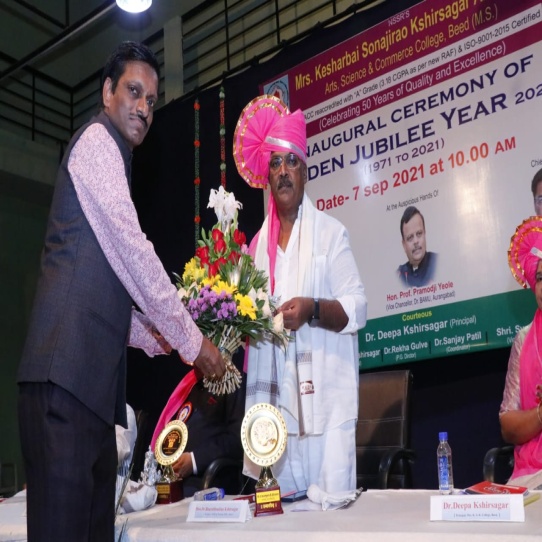 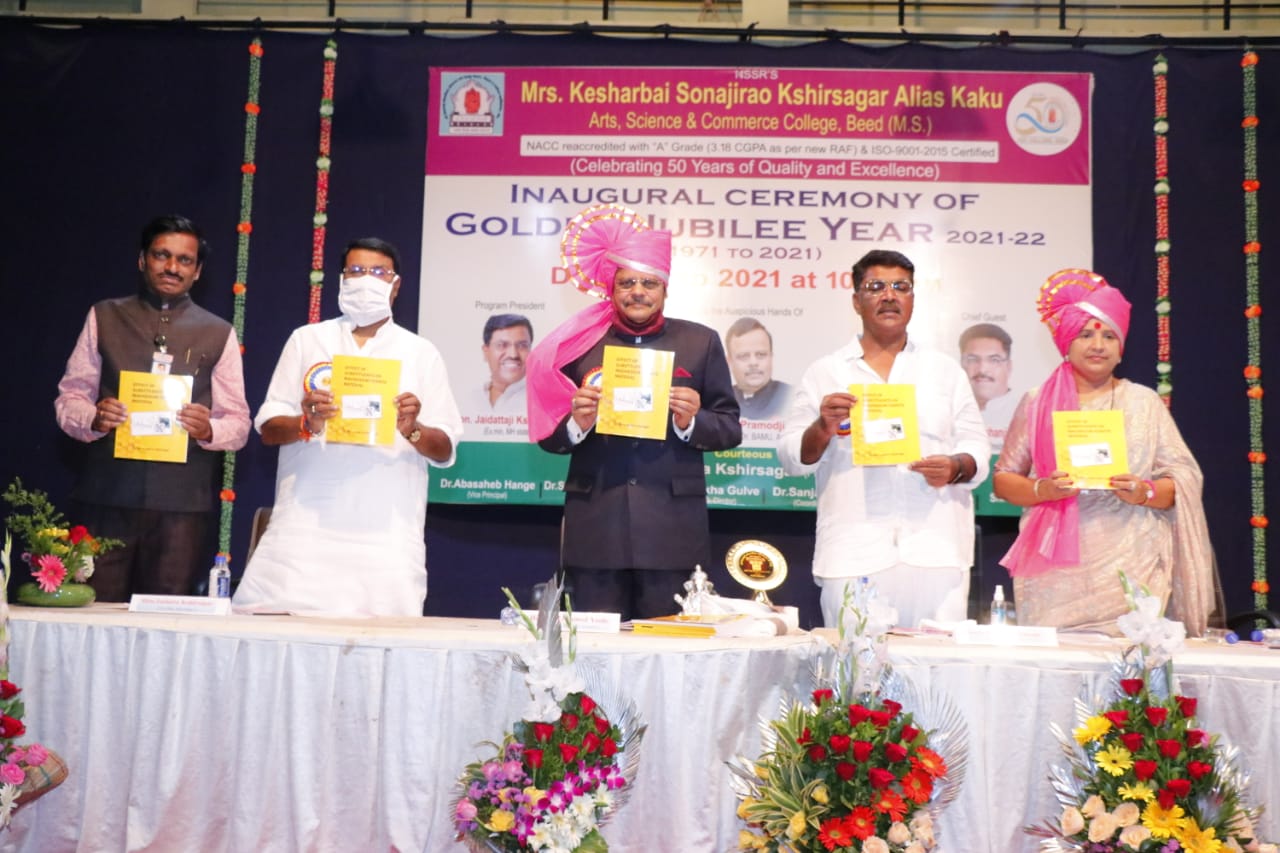 On the occasion of inaugural function of golden jubilee year of College dated on 7 Sept. 2021, Book publication of Dr. Shivanand Kshirsagar with the Auspicious hands of Hon’ble chief guests.                                                                          HOD                                                                                                   Dept. of Physics                                      Sr.No.Name of Student1Nikita Shelke2Akshay Aute3Ganesh Jarange4Ganesh Patil5Pratiksha Maske6Pratiksha Tandale7Ashwini Mane8Jyotiram Shete9Sajed Sayyad10Sayali Misal11Salonee MisalSr.No.Name of Student1Kshirsagar Rutuja2Todekar Sonali3Dolas Kiran 4Pavse MahadevSr.No.Name of Student1Abhishek Munde2Jyoti Bahir3Nikita Shelke4Nishigandha Gore 5Radika Pardeshi 6Pratiksha Waghmare 7Sajed Sayyad8Swaranjali Kulkarni9Akshay Aute10Diksha Kale 11Pritee Ghodke12Manoj Ghadge13Sagar Kamble14Shubham Bagade15Sumit Naikwade16Rutuja Jatal17Sushant RakteSr.No.Name of Student1Pratiksha Maske2Dhananjay Shinde3Umesh Todekar4Datta Kshirsagar5Komal Chandrasen6PritiShelke7Radhika Pardesi8Pradeep Dake9Pratiksha Tandale10Sagar Kamble11Sayali Khadakikar12Shubham Badgade13Sudarshan Gite14Abhishek Munde15Ashwini Mane16Mahesh Khande17Jyotiram Shete18Shraddha JoshiDetailsDr. Kshirsagar S.V. Dr. Maheshmalkar P.R.Book Published0101Chapters  in Book published0203Paper published0502Conference /Seminar/Workshop Attended1007Courses1. Short term course at Dr. BAMU, Aurangabad(19-10-2020 to 24-10-2020)-Courses2. Jump Start course (29-01-2021 to 31-01-2021)Jump Start course (29-01-2021 to 31-01-2021)Sr.No. Name of Student1Snehal Maske2Gaurav Joshi3Mohini Bhosale4Pratiksha Kanthale5Shital Medhe6Saurabh Dange7Kiran Pattekar